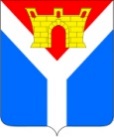 Совет Усть-Лабинского городского поселенияУсть-Лабинского районаР Е Ш Е Н И Еот 26.07.2022			                           		                                   №  7г. Усть-Лабинск                                         		                          Протокол № 41О присвоении наименований элементам улично-дорожной сети в городе Усть-Лабинске В соответствии с Федеральным законом от 06 октября 2003 г.               №131-ФЗ «Об общих принципах организации местного самоуправления в Российской Федерации», Уставом Усть-Лабинского городского поселения Усть-Лабинского района, Положением о межведомственной топонимической комиссии (комиссии по наименованиям) Усть-Лабинского городского поселения Усть-Лабинского района, утвержденным решением Совета                       Усть-Лабинского городского поселения Усть-Лабинского района от 15 марта 2011 г. № 5, протокол № 18 (с изменениями от 25 июня 2020 г. № 1, протокол № 18), Положением о порядке присвоения (переименования) или упразднения наименований улицам, переулкам и иным элементам планировочной структуры на территории Усть-Лабинского городского поселения Усть-Лабинского района, утвержденным постановлением администрации Усть-Лабинского городского поселения Усть-Лабинского района от 17 мая 2021 г. № 480, решениями межведомственной топонимической комиссии (комиссии по наименованиям) Усть-Лабинского городского поселения Усть-Лабинского района от 07 июля 2022 г. № 2-1, 2-2,  Совет Усть-Лабинского городского поселения Усть-Лабинского района,  р е ш и л:1. Присвоить улице в северо-восточной части города Усть-Лабинска (302 квартал) согласно схеме расположения (приложение № 1) наименование: Российская Федерация, Краснодарский край, Усть-Лабинский муниципальный район, Усть-Лабинское городское поселение город                     Усть-Лабинск, улица   им. Алексея Бабенко. 2. Присвоить элементу улично-дорожной сети в юго-восточной части города Усть-Лабинска согласно схеме расположения (приложение № 2) наименование: Российская Федерация, Краснодарский край, Усть-Лабинский муниципальный район, Усть-Лабинское городское поселение город                   Усть-Лабинск, проезд Заречный.3. Настоящее решение подлежит опубликованию на сайте администрации Усть-Лабинского городского поселения Усть-Лабинского района в информационно-телекоммуникационной сети «Интернет».4. Администрации Усть-Лабинского городского поселения провести соответствующие организационно-технические мероприятия в рамках полномочий, установленных действующим законодательством.5. Контроль за выполнением настоящего решения возложить на комиссию Совета Усть-Лабинского городского поселения Усть-Лабинского района по вопросам жилищно-коммунального хозяйства, контроля за землепользованием, охране окружающей среды (Выскубов С.В.). 6. Настоящее решение вступает в силу после его официального опубликования.Заместитель председателя СоветаУсть-Лабинского городского поселенияУсть-Лабинского района                                                                    С.В. ВыскубовГлава Усть-Лабинского городского поселенияУсть-Лабинского района                                                                С.А. ГайнюченкоПРИЛОЖЕНИЕ 1к решению Совета Усть-Лабинского городского поселения Усть-Лабинского района от 26.07.2022 № 7Схема расположения улицы в северо-восточной частигорода Усть-Лабинска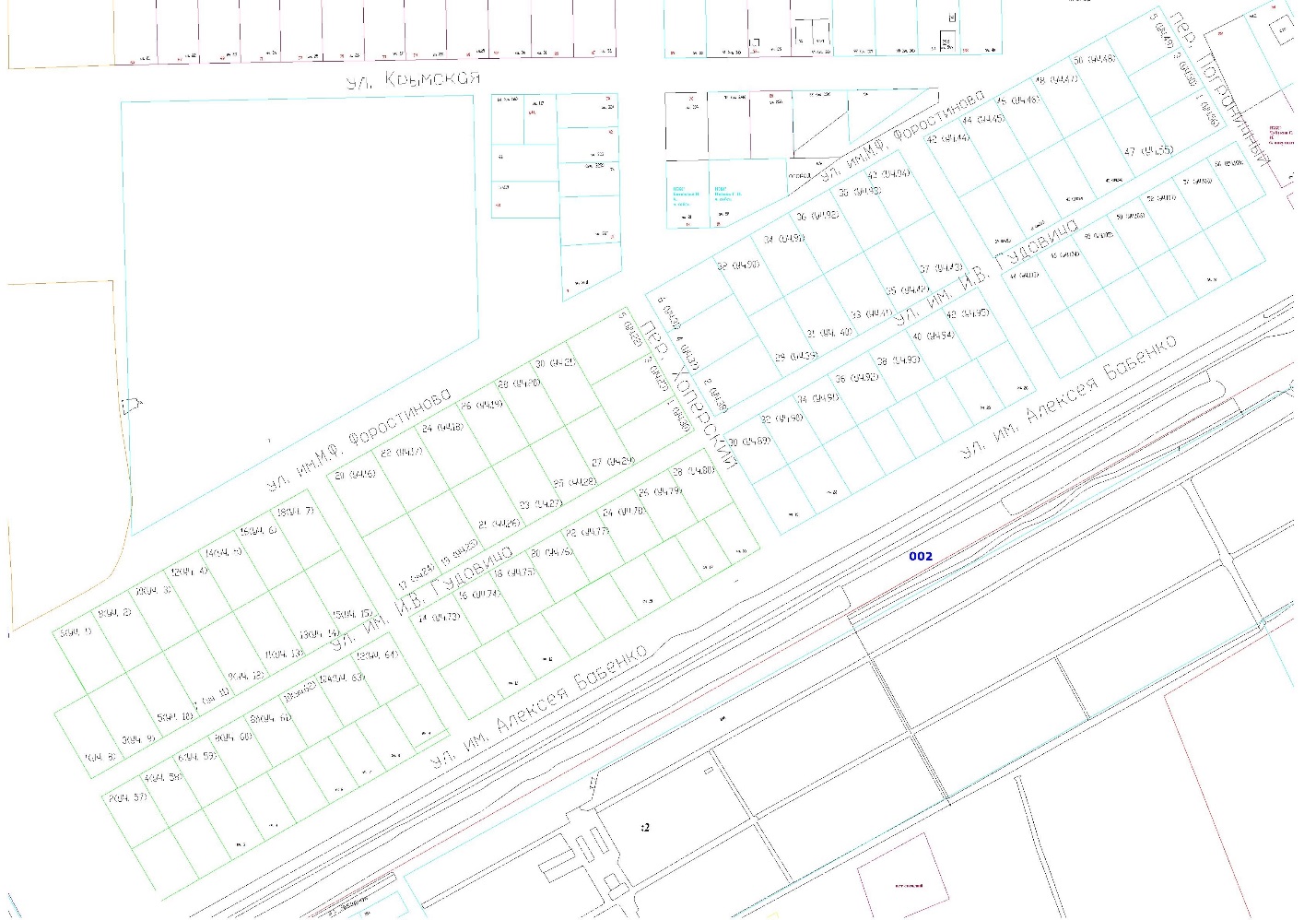 ПРИЛОЖЕНИЕ 2к решению Совета Усть-Лабинского городского поселения Усть-Лабинского района от 26.07.2022 № 7Схема расположения улицы в юго-восточной частигорода Усть-Лабинска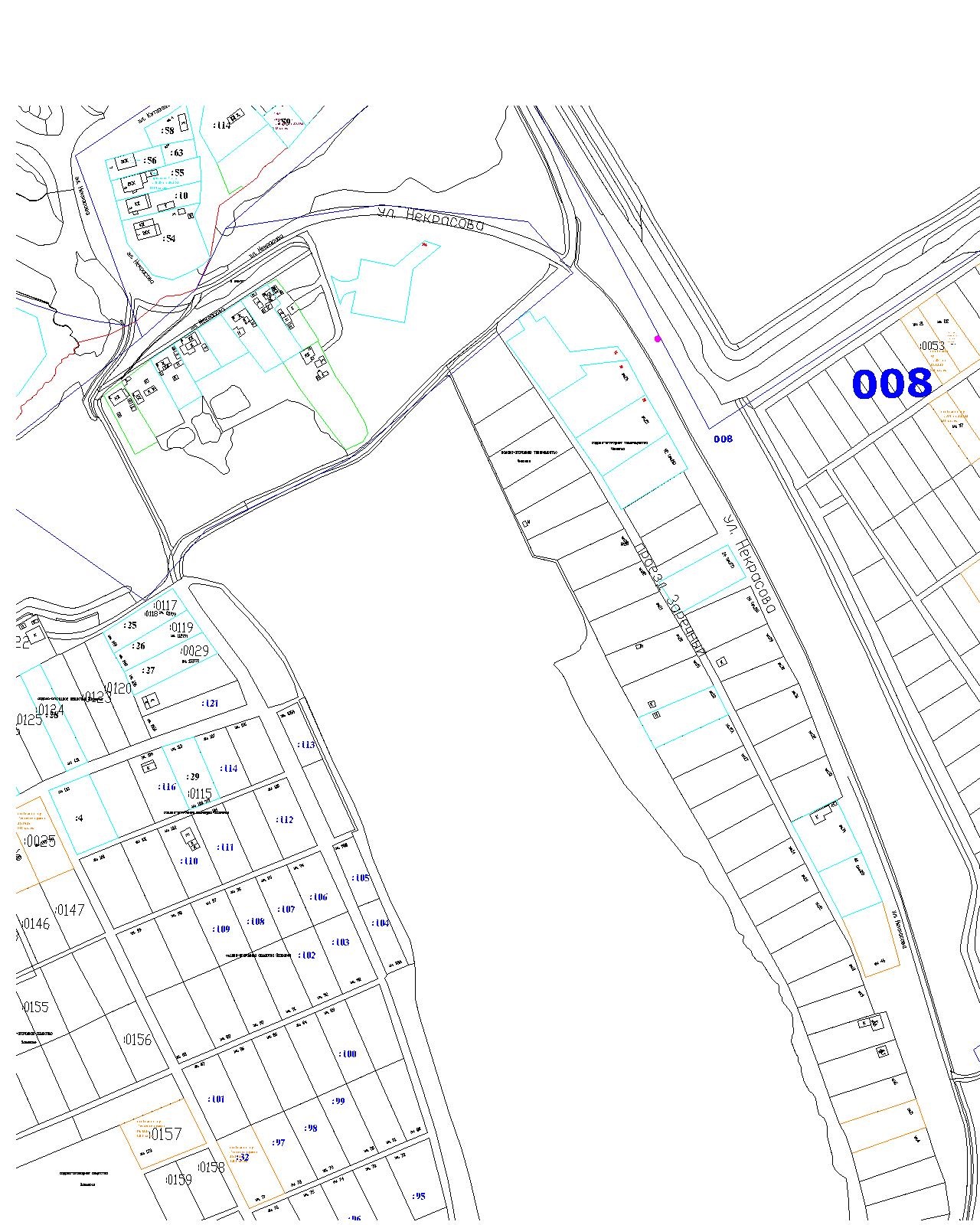 